Лексическая тема: «Первые весенние цветы»Вместе с ребенком рассмотрите картинки с изображениями мать-и-мачехи, подснежника, мимозы., крокуса Научите его произносить названия этих цветов. Объясните, что это — первые весенние цветы. 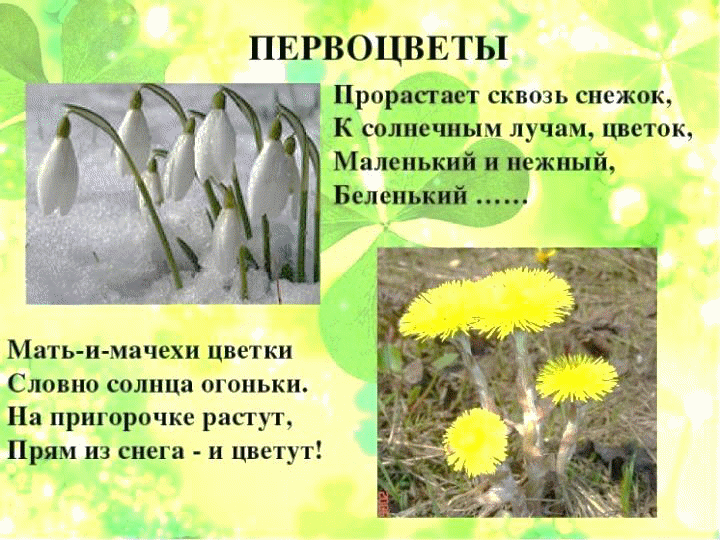 2. Выразительно прочтите стихотворение. Выучите с ребенком его. Обратите внимание, чтобы он говорил ясно и четко.Самый первый, самый тонкийЕсть цветок с названьем нежным,Как привет капели звонкой.Называется подснежник.3. Покажите ребенку стебли, листья, лепестки у цветов.Помогите ему запомнить эти слова. Пусть он показывает эти части растений и называет их по картинке. Задайте ему следующие вопросы: «Я забыла, где стебель у подснежника. Покажи мне его. Я сомневаюсь, где у подснежника листья. Покажи их, пожалуйста. А теперь покажи, где лепестки у мать-и-мачехи?»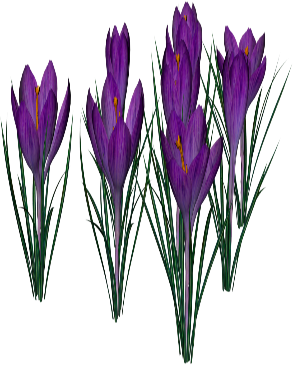 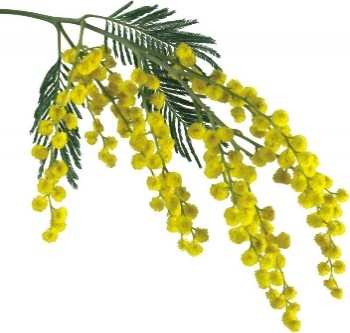 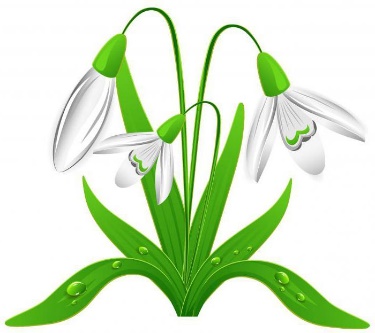 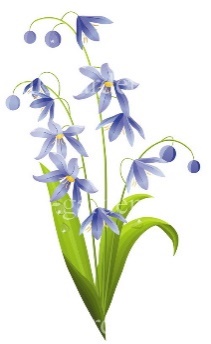 Мимоза Крокус Пролесок Подснежник4. Назови цветы, которые весной появляются первыми. Как, ты думаешь, почему их называют первоцветами?5. Упражнение "Посчитай до 5-ти" - согласование числительных с существительными.Один подснежник, 2 ..., 3 ..., ...Одна мимоза, 2 ..., 3 ..., ...Один крокус, 2 ..., 3 ..., ...6. Упражнение "Один - много" - употребление существительных в родительном падеже множественного числа.Один крокус - много …...Один пролесок - много ...Один подснежник - много ...Одна мимоза- много ...7. Упражнение «Назови ласково» - образование существительных с уменьшительно-ласкательными суффиксами.-  Подснежник, назови ласково. – Подснежничек- Мимоза….,8. Выполни пальчиковую гимнастику:Наши алые цветы распускают лепестки,(Плавно разжать пальцы)Ветерок чуть дышит, лепестки колышет.(Помахать руками перед собой)Наши алые цветки закрывают лепестки,(Плавно сжать пальцы)Тихо засыпают, головой качают.(Плавно опустить их на стол)РАЗВИТИЕ МЕЛКОЙ МОТОРИКИОБВЕДИ И РАСКРАСЬ. НАЗОВИ КАК НАЗЫВАЕТСЯ ЭТОТ ЦВЕТОК.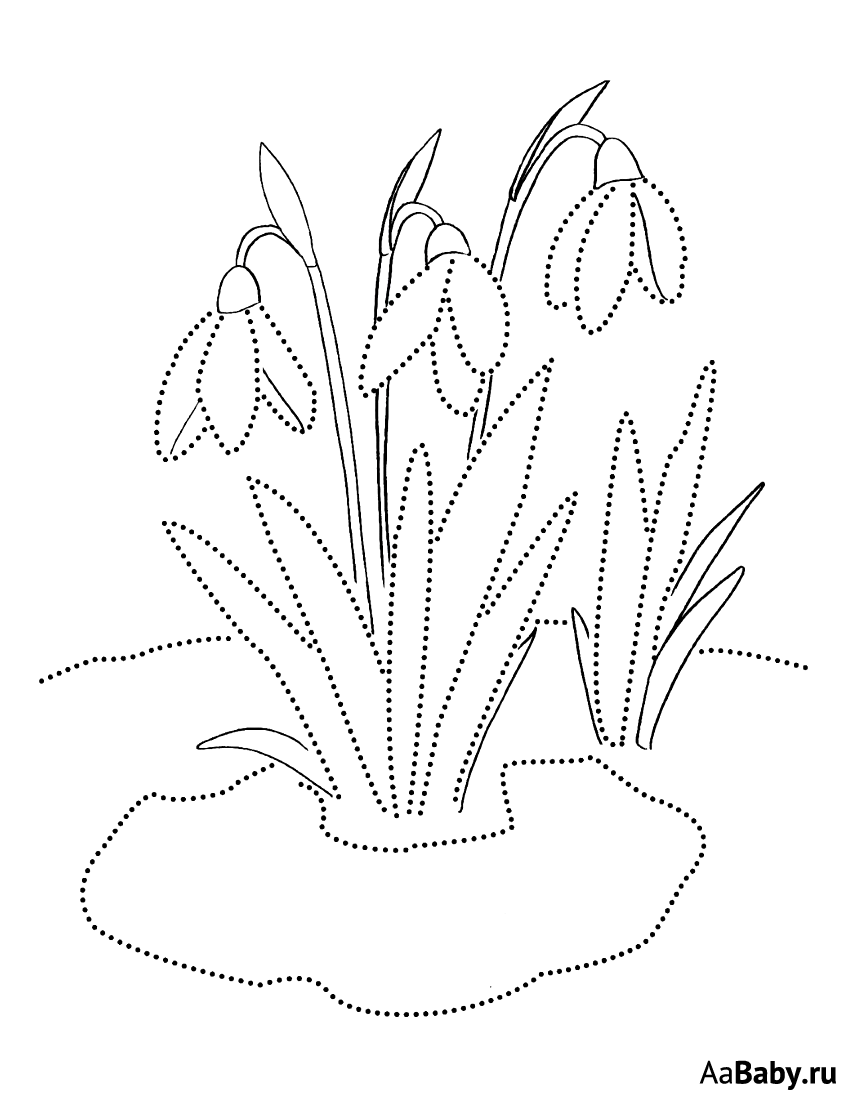 